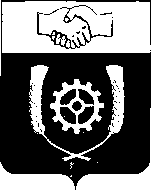      РОССИЙСКАЯ ФЕДЕРАЦИЯ                                    АДМИНИСТРАЦИЯ   МУНИЦИПАЛЬНОГО РАЙОНА                КЛЯВЛИНСКИЙ                Самарской области                РАСПОРЯЖЕНИЕ                  01.02.2024 г. №23 Об утверждении Плана проведения экспертизы нормативных правовых актов администрации муниципального района Клявлинский, затрагивающих вопросы осуществления предпринимательской и инвестиционной деятельности, на 2024 годВ соответствии с Законом Самарской области от 14.11.2014 N 117-ГД "Об установлении правовых основ проведения органами местного самоуправления в Самарской области оценки регулирующего воздействия проектов муниципальных нормативных правовых актов, затрагивающих вопросы осуществления предпринимательской и инвестиционной деятельности, и экспертизы муниципальных нормативных правовых актов, затрагивающих вопросы осуществления предпринимательской и инвестиционной деятельности", руководствуясь Уставом муниципального района Клявлинский Самарской области, постановлением  администрации муниципального района Клявлинский от 10.10.2023 г. №421 «Об утверждении Порядка проведения оценки регулирующего воздействия проектов муниципальных нормативных правовых актов администрации муниципального района Клявлинский Самарской области, затрагивающих вопросы осуществления предпринимательской и иной экономической деятельности, и экспертизы муниципальных нормативных правовых актов администрации муниципального района Клявлинский Самарской области, затрагивающих вопросы осуществления предпринимательской и инвестиционной деятельности» :1. Утвердить прилагаемый План  проведения экспертизы нормативных правовых актов администрации муниципального района Клявлинский, затрагивающих вопросы осуществления предпринимательской и инвестиционной деятельности, на 2024 год.2. Разместить настоящее распоряжение на официальном сайте администрации муниципального района Клявлинский в информационно-телекоммуникационной сети «Интернет».3. Настоящее распоряжение вступает в силу со дня его принятия.         4. Контроль за выполнением настоящего распоряжения возложить на начальника юридического отдела администрации муниципального района Клявлинский Князеву Г.В.         Глава муниципального          района Клявлинский                                                                              П.Н.Климашов Князева Г.В.Утвержденраспоряжением Главымуниципального района Клявлинскийот  01.02.2024 г. N23 ПЛАНпроведения экспертизы нормативных правовых актов администрации муниципального района Клявлинский, затрагивающих вопросы осуществления предпринимательской и инвестиционной деятельности, на 2024 годN п/пНазвание, дата принятия и номер нормативного правового акта, подлежащего экспертизеНачало проведения экспертизы (месяц, в котором предполагается проведение экспертизы)Основание проведения экспертизыОтветственное должностное лицо 1Постановление администрации муниципального района Клявлинский  31.07.2023 г. № 319   «О внесении изменений в постановление администрации муниципального района Клявлинский от 07.02.2023г. № 91 «Об утверждении Порядка по предоставлению субсидий гражданам, ведущим личное подсобное хозяйство на территории муниципального района Клявлинский Самарской области, в целях возмещения затрат в связи с производством сельскохозяйственной продукции в части расходов на содержание маточного поголовья крупного рогатого скота»июньинициатива управления сельского хозяйства администрации  муниципального района Клявлинскийначальник юридического отдела администрации Князева Г.В. 2Постановление администрации муниципального района Клявлинский от 06.09.2023 г. № 364 «Об утверждении Административного  регламента предоставления  муниципальной услуги «Выдача градостроительного плана земельного участка» на территории муниципального района Клявлинский Самарской области»июньинициатива отдела архитектуры и градостроительства администрации муниципального района Клявлинскийначальник юридического отдела администрации Князева Г.В. 3Постановление администрации муниципального района Клявлинский от 12.09.2023 г. №369 «Об утверждении Административного регламента предоставления муниципальной услуги «Утверждение схемы расположения земельного участка или земельных участков на кадастровом плане территории» на территории муниципального района Клявлинский Самарской области»июньинициатива Комитета по управлению муниципальным имуществом администрации  муниципального района Клявлинскийначальник юридического отдела администрации Князева Г.В. 4Постановление администрации муниципального района Клявлинский от 22.09.2023 г. №393 «О внесении изменений в постановление администрации муниципального района Клявлинский Самарской области от 28.02.2023 г. № 109 «Об утверждении Административного регламента предоставления муниципальной услуги «Выдача разрешения на ввод объекта в эксплуатацию» на территории муниципального района Клявлинский Самарской области»июньинициатива отдела архитектуры и градостроительства администрации муниципального района Клявлинскийначальник юридического отдела администрации Князева Г.В. 5Постановление администрации муниципального района Клявлинский от 22.09.2023 г. №394 «О внесении изменений в постановление администрации муниципального района Клявлинский Самарской области от 19.03.2021 г. № 116 «Об утверждении Административного регламента предоставления муниципальной услуги «Направление уведомления о соответствии (несоответствии) построенных или реконструированных объектов индивидуального жилищногостроительства или садового дома требованиям законодательства о градостроительной деятельности» июньинициатива отдела архитектуры и градостроительства администрации муниципального района Клявлинскийначальник юридического отдела администрации Князева Г.В. 